招生导师简介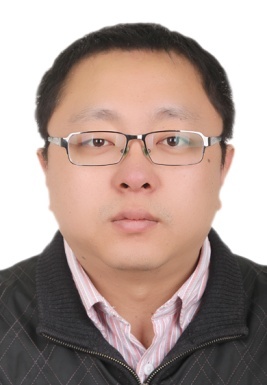 一、个人简介王环宇：男，博士，研究员，博士生导师。2006年于中国疾病预防控制中心病毒病预防控制所获得博士学位。现任世界卫生组织乙脑地区参比实验室主任；中国疾病预防控制中心病毒病预防控制所虫媒室主任；传染病预防控制国家重点实验室PI。中国医疗保健国际交流促进会常务理事、中国医疗保健国际交流促进会分子诊断学分会秘书长、国际应急管理协会亚太卫生应急专业委员会常务委员、中国微生物学会人兽共患病专业委员会委员。《病毒学报》、《中国人兽共患病学报》、《中华实验和临床病毒学杂志》、《中国疫苗和免疫杂志》、《中国媒介生物学及控制杂志》等杂志编委。获7部委联合颁发的“埃博拉出血热疫情防控先进个人”荣誉称号。获得中华预防医学会科学技术奖一等奖1项，省部级二、三等奖各1项。共发表学术论文178篇（SCI74篇）。二、主要研究方向主要从事以乙型脑炎、蜱传脑炎、西尼罗脑炎为主的虫媒病毒及相关疾病的病原学、流行病学、免疫学、分子生物学等方面研究，并开展基于实验室检测，建立疾病网络化监测技术的研究。三、代表性科研项目作为项目负责人承担国家重点研发计划（2016YFD0500401）、“国家科技重大专项”（2018ZX10711001）、国家自然科学基金、传染病预防控制国家重点实验室课题（2015SKLID505）、国际合作项目（NIH Award #1U01AI151810-01）。四、代表性论文、成果Wang, G., H. Li, X. Yang, T. Guo, L. Wang, Z. Zhao, H. Sun, X. Hou, X. Ding, C. Dou, Q. Ma, X. Yang, Y. Wang, Z. Wang, L. Wang, J. Liu, Z. Wang, H. Wang, and P. Xie. 2020. Guillain-Barre Syndrome Associated with JEV Infection. N Engl J Med 383:1188-1190.Liu, W., S. Fu, X. Ma, X. Chen, D. Wu, L. Zhou, Q. Yin, F. Li, Y. He, W. Lei, Y. Li, S. Xu, H. Wang, Z. Wang, H. Wang, H. Yu, and G. Liang. 2020. An outbreak of Japanese encephalitis caused by genotype Ib Japanese encephalitis virus in China, 2018: A laboratory and field investigation. PLoS Negl Trop Dis 14:e0008312.Du J, F. Li, Y. Han, S. Fu, B. Liu, N. Shao, H. Su, W. Zhang, D. Zheng, W. Lei, J. Dong, L. Sun, Y. He, J. Wang, F. Yang, H. Wang, G. Liang, Z. Wu, and Q. Jin. 2020. Characterization of viromes within mosquito species in China. Sci China Life Sci 63:1089-1092.Li, F., Du J, Z. Wu, W. Zhang, S. Fu, J. Song, Q. Wang, Y. He, W. Lei, S. Xu, A. Xu, L. Zhao, G. Liang, and H. Wang. 2020. Identification and genetic analysis of a totivirus isolated from the Culex tritaeniorhynchus in northern China. Arch Microbiol 202:807-813.Li, X. D., S. H. Fu, L. Y. Chen, F. Li, J. H. Deng, X. C. Lu, H. Y. Wang, and K. G. Tian. 2020. Detection of Pseudorabies Virus Antibodies in Human Encephalitis Cases. Biomed Environ Sci 33:444-447.